.Intro : 32 counts- No Tag or Restart[1-8] Scissors Step R & L, Vine 1/4 Turn, Mambo Step[9-16] Step Backwards R - L, Coaster Step, Touch Back (X2), Step L Backward, Sailor 1/4 Turn[17-24] Step Turn 1/4 R -  Cross Shuffle, Side Rock, Recover 1/4 L, Step Step Touch[25-32] Mambo Forward, Mambo Back, Step Turn 1/2 R (X2)Ending:  after count 16:  L forward and make a 1/2 turn to R (Weight on L)Last Update – 19 June 2019Look and Tell Me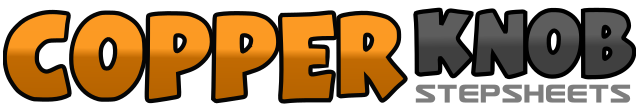 .......Count:32Wall:2Level:High Beginner.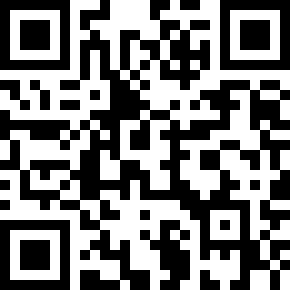 Choreographer:Daniel Clément (BEL) - June 2019Daniel Clément (BEL) - June 2019Daniel Clément (BEL) - June 2019Daniel Clément (BEL) - June 2019Daniel Clément (BEL) - June 2019.Music:Listen To Your Senses - Slim AttractionListen To Your Senses - Slim AttractionListen To Your Senses - Slim AttractionListen To Your Senses - Slim AttractionListen To Your Senses - Slim Attraction........1&2Step R to R – Left next to Right– Cross R over L3&4Step L to L – Right next to Left – Cross L over R5&6Step R to R – Cross L behind R – 1/4 turn R, step R forward  (3:00)7&8Rock L forward – Recover on R – Step L next to R1-2Step back R, Step back L3&4Step back R – L next to Right – Step R forward5&6Touch L behind R – Touch L behind R – Step L Backward7&8Cross R behind L – 1/4 Turn R, Step L to L – Step R forward  (6:00)1-2Step L forward – 1/4 turn R  (9:00)3&4Cross L over R – Step R to R – Cross L over R5-6Rock R to R – 1/4 turn L, recover on L  (6:00)7&8Step R forward – Step L forward – Touch R next to L1&2Rock R forward – Recover on L – Step R next to L3&4Rock L backward – Recover on R – Step L next to R5-6Step R forward – 1/2 turn L (12:00)7-8Step R forward – 1/2 turn L (6:00)